Entoure les mots comme le modèle puis écris lian.Entoure les mots comme le modèle puis écris lian.PRENOM :Découvrir l’écrit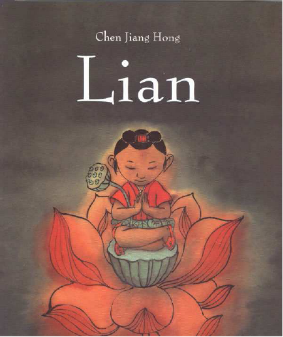 LIANlianlianLIONlienlionLINliangéantLIANlinlianTIANlinalianLIANlianblanclianPRENOM :Découvrir l’écritLIANlianlianLIONlienlionLINliangéantLIANlinlianTIANlinalianLIANlianblanclian